Publicado en Madrid / Granada el 28/08/2019 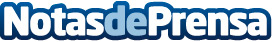 Un sencillo tratamiento aumenta el éxito del embarazo según Jan TesarikAdemás de aumentar el éxito de los embarazos, la hormona GnRHa también mejora la función de los ovarios y la capacidad del útero a acoger a los embriones. Este tratamiento, sencillo, económico y sin efectos secundarios, ayuda en todos los casos de reproducción asistida e, incluso, en ciclos naturales en casos de infertilidad inexplicadaDatos de contacto:Maria de la Plaza620 059 329Nota de prensa publicada en: https://www.notasdeprensa.es/un-sencillo-tratamiento-aumenta-el-exito-del Categorias: Medicina Madrid Andalucia Infantil Medicina alternativa Otras ciencias http://www.notasdeprensa.es